Výroční zpráva za školní rok    2020/2021Základní škola a Mateřská škola,Mostek, okres Trutnov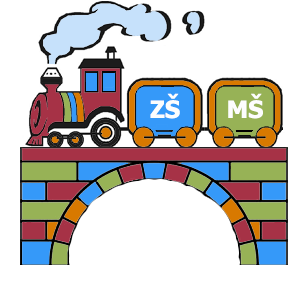 V Mostku dne 1. září 2021Předkládá: Mgr. Hana Černá ředitelka školy1. Základní údaje o školeškolazřizovatelsoučásti školyzákladní údaje o součástech školy (1. 9. 2020)materiálně-technické podmínky školyÚdaje o školské radě2. Přehled oborů základního vzdělávání a vzdělávací programy2.1 Přehled oborů základního vzdělávánía) nová soustava3. Přehled zaměstnanců školy3.1 Základní údaje o pracovnících školyŘeditelka Mgr. Hana Černá nastoupila do funkce 1. srpna 2019. 3.2 Údaje o pedagogických pracovnících3.3 Odborná kvalifikace pedagogických pracovníků a aprobovanost ve výuce3.4 Pedagogičtí pracovníci ZŠ podle věkové skladby3.5 Údaje o nepedagogických pracovnících4. Zápis k předškolní, povinné školní docházce a přijímání žáků do středních škol4.1 Zápis k předškolnímu vzdělávání a povinné školní docházceK předškolnímu vzdělávání bylo přijato 6 dětí4.2 Výsledky přijímacího řízenía) na víceletá gymnázia přijato: b) na SŠ zřizované krajem a církevní SŠ, které jsou ukončeny maturitní zkouškou, z devátých  ročníků přijato: c) na soukromé školy přijato:d) do učebních oborů (krajských i soukromých škol) ukončených závěrečnou zkouškou přijato:e) počet žáků, kteří ukončili povinnou školní docházkuŽáci devátého ročníku se připravovali v nestandartních podmínkách na přijímací zkoušky a obstáli velmi dobře. V celorepublikovém měřítku byli naši žáci celkově úspěšnější o 6,7 % v matematice.5. Údaje o výsledcích vzdělávání žáků5.1 Přehled o výsledcích vzdělávání žákůPřehled o prospěchu - II. pololetí 2020/2021 k 30. 6. 20201. stupeň2. stupeňCelkový přehledPřehled o chování:5.2 Údaje o zameškaných hodinách5.3 Údaje o integrovaných žácích MŠ i ZŠ:5.4  Výsledky výchovně-vzdělávacího procesuOrganizace výchovně-vzdělávacího procesu školyPrůběh a výsledky vzděláváníMateriální podpora výukyVyučovací formy a metodyMotivace žákůInterakce a komunikaceHodnocení žáků6. Údaje o dalším vzdělávání pedagogických pracovníků (DVPP) a ostatních pracovníků školyVýčet studií, kurzů, seminářů, kterých se pracovníci školy zúčastnili, počet účastníků:7. Údaje o aktivitách a prezentaci školy na veřejnosti7.1 Údaje o soutěžích a mimoškolních aktivitáchZáří 2020 Druh akce                                                                                                                zúčastněná třída     Zahájení plaveckého výcviku-každé pondělí, dvouhodinová lekce                            1. - 3., MŠ           - konalo se jen jednou pro opatření Covid 19  Podzimní pochodové cvičení                                                                                        1. - 9. Ovoce a mléko do škol (1x za týden v prezenční výuce zdarma celoročně)                1. - 9. Průkaz cyklisty – trénink na dopravním hřišti                                                              4.- 5.              Kytičkový den                                                                                                               včichniVystoupení při vítání občánků                                                                                       I. stupeňČerven 2021Týden s rodilým mluvčím                                                                                         7. a 8. třídaExkurze tříd:Kuks a  Josefov                                                                                                         1. a 3. třídaBetlém a Kuks                                                                                                               2. třídaZOO Liberec, Pančavské vodopády, Kumburk                                                         4. a 5. třídaHradec Králové Fly Zone park a pamětihodnosti města                                           6. a 7. třídaCentrum Hradec Králové-pamětihodnosti                                                                    8. třídaDolní Morava 4. denní pobyt                                                                                         9. třídaProvoz školy v době nouzového stavu a opatření vlády, která nedovolovala normální prezenční výuku:Od 13. října 2020 byla prezenční výuka ve škole z nařízení vlády z důvodu epidemie Covid-19 zakázána, výuka hlavních předmětů probíhala přes Teams podle upraveného rozvrhu. Tuto povinnost pro žáky ZŠ školský zákon již obsahoval, vzdělávání pro žáky bylo povinné a nám se dařilo k vzdělávání všechny žáky aktivizovat. Od 12. 4. došlo k otevření školy v rotačním režimu pro 1. stupeň.  Později i pro druhý stupeň. Docházka do školy byla podmíněna testováním, které žáci zvládli bez problémů. V květnu a červnu probíhala výuka prezenčně bez mísení tříd. Kroužky a jiné plánované kulturní akce nebyly povoleny.Při zápisu do první třídy pro školní rok 2021-22 bylo přihlášeno 13 dětí a z nich přijato 11, dvěma byl udělen odklad.Škola získala sponzorský dar od firmy Energo Mostek. Jednalo se o mobilní interaktivní zařízení 3panel, které lze využít v obou formách výuky. Dále byl firmou energo financován týdenní kurz s rodilým mluvčím pro žáky 7. a 8. ročníku. V období, kdy neprobíhala prezenční výuka, byla vymalována poslední dvě patra školy a družina.7.2 Údaje o aktivitách k prevenci sociálně patologických jevů  Škola každoročně zpracovává „Minimální preventivní program“, dále jsou v platnosti dvě školní směrnice. Jedna se zabývá primární prevencí rizikového chování u dětí a žáků ve škole, druhá pak je zaměřena proti šikanování na škole. Současně je této problematice věnovaná pozornost i ve školním řádu. Základem naší preventivní činnosti je zapojení žáků do mimoškolních aktivit (kroužky, školní soutěže, školní akce, kurzy apod). Ve školním roce 2020-21 nedošlo k žádnému porušení pravidel používání či distribuce návykových látek.Organizace PROSTOR PRO zajišťuje realizaci Preventivních programů SPIRÁLA zaměřených na žáky druhého stupně.Seznam kroužků, které škola žákům nabízela: sportovní, florbal, gymnastika, flétna, klavír, šikovné ručičky, lukostřelba, cvičení rodičů s dětmi, orientační běh, logopedický, práce na PC, vaření. Kroužky v tomto roce nebyly otevřeny v důsledku nařízení vlády, proti šíření epidemie Covid –19.Jiné útvary zřízené školou pro žáky:Příprava žáků na přijímací zkoušky z M a Čj, náprava žáků s vývojovými poruchami učení, doučování pro žáky, kterým hrozí školní neúspěch. ANJ pro nejmenší8. Údaje o projektech realizovaných z jiných zdrojůProjekt „Personální podpora ZŠ a MŠ Mostek III Šablony III reg. CZ.02.3.X/0.0/0.0/20_080/0017072  -  579 694,- KčProjekt „Podpora výuky plavání v základních školách v roce 2020“ reg. č. MSMT-17741-8/2020-29 – 5 755,00- Kč      3. Příměstský tábor byl realizován v červenci o prázdninách pro žáky I. stupně. Byl                               financován z projektu MŠMT a byl zaměřen na doučování žáků, kteří měli se vzděláváním                v době distanční výuky problém.9. Údaje o výsledcích inspekční činnosti provedené Českou školní inspekcí a řešení stížnostía) Inspekční činnost ČŠI ve školním roce 2020/2021 v naší škole proběhla se zaměřením na průběh distančního vzdělávání v době nouzového stavu. Ze zprávy, která byla sdělena ústně vyplynulo, že se distančního vzdělávání účastnilo 100% našich žáků, všichni učitelé využívaly k výuce Teams a vyučovali na dálku. Výuka byla hodnocena u většiny vyučujících kladně.b) Ve školní jídelně a mateřské škole byla provedena kontrola z Krajské hygienické stanice Královéhradeckého kraje. Státním zdravotním dozorem nebyly ve ŠJ i MŠ zjištěny nedostatky, aktuálně platná vládní a mimořádná opatření byla dodržována. c) Škola v průběhu školního roku řešila spolu se zřizovatelem jednu stížnost rodičů žáků druhé třídy, která byla shledána jako nedůvodná.d) Škola nepracovala s žádnými informacemi podléhajícími utajení.10. Základní údaje o hospodaření školy a kalendářní rok 2020Škola je příspěvkovou organizací financovanou ze státního rozpočtu Krajského úřadu Královehradeckého kraje a zřizovatelem – Obecním úřadem MostekNejvětší položky čerpání:Výdaje:Plyn :                                                                                  41 247,-    Elektřina:                                                                         415 129,13-Vodné:                                                                               19 453,66-Opravy a udržování:                                                        165 542,57-Spotřeba potravin:                                                           364 277,80-Ostatní služby - telefon, internet, účetnictví…               113 688,31-Příjem:Příjem za stravné:                                                            388 867,- (od rodičů)Příspěvky, dotace (příspěvky MŠ, ŠD od rodičů):            45 116,50-Příspěvek a dotace Obce Mostek na provoz činil:        1 000 000,-Schodek byl hrazen z rezervního fondu Obce Mostek.V Mostku 1. 9. 2021                                                                                 Mgr. Hana Černá							                                                                                                                       ředitelka školyŠkolská rada schválila dne:  15. 11. 2021                                                   Mgr. Luděk Janda                                                                                                                        předseda ŠRnázev školyZákladní škola a Mateřská škola, Mostek, okres Trutnovadresa školyMostek 202, 544 75právní formapříspěvková organizaceIČO75017415IZO102578648, 107588226, 117900079, 102918163, 102906581identifikátor školy650063431vedení školyředitelka: Mgr. Hana Černázástupce ředitelky: Mgr. Luděk Jandavedoucí učitelka MŠ: Eva Kalfusovávedoucí šk. jídelny: Štěpánka Zemanovákontakttel.: 702059677, 739455257e-mail: hana.cerna@zsmostek.czwww: zsmostek.cznázev zřizovateleObec Mostek   IČO: 278 157adresa zřizovateleMostek 34, 544 75NázevžákůZákladní škola103Školní družina30Mateřská škola28Školní jídelna102 ZŠ+28 MŠSoučást školyPočet třídPočet dětí/ žákůPočet žáků na tříduPočet žáků na pedagoga1. stupeň ZŠ35819,319,32. stupeň ZŠ44511,2511,25Školní družina1303030Mateřská škola1282828Učebny kmenové7Odborné učebnyUčebna fyziky a chemie, školní kuchyňka, školní dílny, učebna přírodopisu, učebna výtvarné výchovy, učebna jazyků, učebna počítačů 2x, knihovnaVenkovní hřištěFotbalové hřiště s jutovým povrchemSportovní zařízeníUčebna pohybové výchovy v roce 2020 prošla celkovou rekonstrukcí. (svými malými rozměry nedostatečně nahrazuje tělocvičnu)Školní družinaV lednu 2020 vybavena novým nábytkem.Žákovský nábytekV kmenových učebnách nový, v odborných učebnách zastaralý-nutná postupná obměnaVybavení učebními pomůckami, sportovním nářadím apod.Zastaralé, průběžně se obnovujeVybavení žáků učebnicemi a učebními textyOpotřebené, postupně se obnovujeVybavení kabinetů, laboratoří a učeben pomůckamiPrůběžně se doplňuje a obnovujeVybavení školy audiovizuální a výpočetní technikouNově obnoveno vybavení v počítačových učebnách 25 PC, ve dvou kmenových třídách byly doplněny televizory a jeden v učebně jazyků, v dalších dvou třídách je umístěn dataprojektor.Komentář: celkově 3 kmenové učebny nejsou vybaveny promítacím zařízenímKomentář: celkově 3 kmenové učebny nejsou vybaveny promítacím zařízenímDatum zřízení1. 1. 2003Počet členů školské rady 3KontaktTel.: 702059677Obor vzděláníPoznámkyZařazené třídyZákladní škola79-01-C/01ŠVP1. – 9.Počet pracovníků celkem25Počet učitelů ZŠ + MŠ12 + 2Počet vychovatelů ŠD2Počet správních zaměstnanců ZŠ + MŠ + ŠJ4 + 1 + 2Počet asistentů pedagoga a školní asistent5 (3 z toho jsou zároveň učitelé)Pedagogičtí pracovníciFunkceÚvazek.Roků ped. praxeStupeň vzdělání1ředitelka1,0020-30VŠ1zást. řed.1,00nad 35VŠ0učitel0do 102učitel2.0010-20VŠ5učitel4.20nad 35VŠ1učitel0,80nad 40VŠ1vychovatel1,00do 10SŠ2učitel MŠ2,00nad 25SŠ1ŠA1       do 10        VŠ2AP1,9       do 10SŠOdborná kvalifikaceAprobovanost ve výuce%Učitelé 1. stupněUčitelé 1. stupně100Učitelé 2. stupněUčitelé 2. stupně100Vychovatelka ŠDVychovatelka ŠD 100Učitelky MŠUčitelky MŠ10021-30 let21-30 let31-40 let31-40 let41-50 let41-50 let51- důch. věk51- důch. věkv důchod.věkuv důchod.věkuCelkemCelkemmužiženymužiženymužiženymužiženymužiženymužiženy0005021611214Ostatní pracovníciFunkceÚvazekStupeň vzdělání3uklízečka1,05vyučena a SŠ1+1(MŠ)školník1,875vyučen1vedoucí ŠJ a kuchařka0,5+0,5vyučena1vedoucí kuchařka1vyučenapočet prvních třídpočet dětí přijatých do prvních třídz toho počet dětí starších 6ti let (nástup po odkladu)počet odkladů pro školní rok 2020/202111031z pátého ročníkuze sedmého ročníkugymnázia zřiz. krajem00soukromá gymnázia00církevní gymnázia00gymnáziaobchodníakademiezdravotní školyprůmyslovéškolyostatní střední školystřední odb.učilištěcelkem 100315gymnáziaobchodníakademiezdravotní školyprůmyslovéškolyostatní střední školystřední odb.učiliště celkem 0000 000z devátých ročníkůz nižších ročníků31Počet žáků, kteří ukončili povinnou školní docházku a odešli ze školyPočet žáků, kteří ukončili povinnou školní docházku a odešli ze školyv devátém ročníkuv nižším ročníku 81TřídaPočet žákůProspěloProspělo s vyznamenáním.NeprospěloPrůměrná známka1.1001001,1142.1761101,3283.1221001,2604.104601,4115.102801,330Celkem59143501,292TřídaPočet žákůProspělProspělo s vyznamenánímNeprospěloPrůměrný prospěch6.1210201,9947.149501,8628.117401,8079.86201,801Celkem4532130Počet žákůProspělo s vyznamenánímNeprospěloProspělo1. stupeň59350142. stupeň4513032Celkem10448046Počet žákůPochvala TUPochvala ŘŠNTUDůtkaTUDůtkaŘŠ2. stupeň3. stupeň1. stupeň5992000002. stupeň459122200Celkem10418322200Počet omluvených hodinPočet omluvených hodin na žákaPočet neomluvených hodin1. stupeň172929,3102. stupeň1498330290Celkem322731,030Druh postižení:Počet žákůSluchové postižení0Zrakové postižení0S vadami řeči2Tělesné postižení0Lehké mentální postižení1S vývojovými poruchami učení13rozvrh hodin (psychohygiena)dodržovánovzdělávání žáků se speciálními vzdělávacími potřebamiplněno dle závěrů PPP a SPCvzdělávání mimořádně nadaných žákůakceptováno -zapojení do soutěžíškolní řád, klasifikační řádpřístupný na webu a u vstupu do školní budovyinformační systém vůči žákům a rodičůmtel. kontakty, e-mail,  Bakalářičinnost školního výchovného poradce spolupráce s PPP a SPCbez problémůprevence sociálně-patologických jevůbesedy, výuk. pořady, Prostor PROklima školydobré, kamarádsképřijímaná opatření a jejich vliv na zlepšení výchovně-vzdělávacího procesudotazníkové šetření, práce ve skupinách, používání nové techniky, školení ped. sborusoulad výuky s obecnými cíli a zásadami vzdělávánídodržovánosoulad výuky s cíli předškolního nebo základního vzdělávání akceptovánovhodnost a přiměřenost stanovených cílů výuky k aktuálnímu stavu třídy, respektování individuálních vzdělávacích potřeb žákůdodržovánokonkretizace cílů ve sledované výucevzdělávací výstupy ŠVPnávaznost probíraného učiva na předcházející témataplněno – v souvislosti s Covid opatřením byly některá vuková témata přesunuta do vyšších ročníkůVhodnost vybavení a uspořádání učeben vzhledem k cílům výuky a k činnostem:počítačová síť moderní, interaktivní tabule nahrazena 3panelem, ve čtyřech učebnách je dataprojektor, v ostatních velké televizory připojitelné k notebookům, v blízké budoucnosti je potřeba modernizace školní kuchyně, tělocvična je po rekonstrukci, svými rozměry je nevyhovující, malá s nízkým stropem.Podnětnost kmenových učeben vzhledem k podpoře seberealizace a identity žákůvhodná - lavice a židle 5 let staréúčelnost využití pomůcek, učebnic, didaktické technikynutné stále obnovovat, omezené finanční prostředkyřízení výuky, vnitřní členění hodindělení tříd na skupiny není nutnésledování a plnění stanovených cílůplněnopodpora osobnostního a sociálního rozvoje dětí, jejich sebedůvěry, sebeúcty, vzájemného respektování a tolerancepodporovánomožnost seberealizace dětí, jejich aktivního a emočního zapojení do činností, uplatnění individuálních možností, potřeb a zkušenostíprojektové dny nebyly realizovány v důsledku opatření pro Covid 19využívání metod aktivního, prožitkového učení, experimentování, manipulování, objevování, práce s chybouplněno v nedostatečné mířeúčelnost výuky frontální, skupinové a individuálníplněnovyváženost rolí učitele jako organizátora výuky a jako zdroje informacípřevažuje frontální forma výuky se snahou zapojit formativní hodnoceníúčelnost aplikovaných metodzpětná vazba, výsledky prácerespektování individuálního tempa, možnost relaxace žákůakceptovánoforma kladení otázekvyužívánoaktivita a zájem žáků o výukudobrápropojení teorie s praxí (v činnostech žáků)plněno (PČ, exkurze)využívání zkušeností žákůvzájemné učenívliv hodnocení na motivaci žákůje třeba více učit žáky sebehodnocenívyužívání analýzy chyb ke zvýšení motivacevyužívánoosobní příklad pedagogavyužívánoklima třídyvyhovujícíakceptování stanovených pravidel komunikace mezi učitelem a žáky i mezi žáky navzájemakceptovánovzájemné respektování, výchova k toleranci, diskuseplněnovyváženost verbálního projevu učitelů a dětí, příležitosti k samostatným řečovým projevům dětí, rozvoj komunikativních dovedností žákůplněnověcnost, konkrétnost a adresnost hodnoceníplněnorespektování individuálních schopností žákůakceptovánovyužívání vzájemného hodnocení a sebehodnocení žákůnedostatečně využíváno, postupné zavádění popisného jazyka a formativního hodnoceníocenění pokrokuakceptovánozdůvodnění hodnocení žáků učitelemvyužívánovyužití klasifikačního řáduplněnoPočet účastníkůNázev akce13Školení „MS Teams, Forms“  - osobně1Podpora výuky českého jazyka na ZŠ2Matematika baví žáky i učitele aneb Aktivizační metody ve výuce matematiky na 2. stupni ZŠ2Předmět speciálně pedagogické péče jako podpůrné opatření pro žáky se SVP2Formativní hodnocení 1Jak řešit konfliktní situace mezi dětmi13Nástroje Microsoft Office 365, školní uložiště a sdílení dokumentů, Bakaláři1Praktické ukázky do hodin dějepisu na 2. stupni ZŠ1Studium výchovného poradenství - I. a II. semestr2Studium vychovatelství - I. a II. semestrPoznámkaVětšina školení proběhla online pro opatření Covid -19Samostudiumpráce s PC technikou, nové výukové programy, hledání nových metod výuky, vzájemná výměna zkušeností ve výuce on-line v Teams.Spolupráce školy a dalších subjektůOÚ Mostek, Sportovní zařízení města Hořice a Dvůr Králové, dopravní hřiště DKnL, DDM Jednička, divadlo Hankův dům, kino DK, IQ centrum Liberec, ZOO DK, policie ČR, Energo Mostek, Algamo Mostek, pekárna Mostek, Woman for woman-obědy zadarmo, SZIF a Laktea s.r.o.-ovoce a mléko do škol, MAS KrálovédvorskoAkce k prevenci sociálně patologických jevůBesedy, výukové programy, projekty, spolupráce s Policií ČRProstor-ProAkce k environmentální výchověÚdržba okolí školy, třídění odpadů, besedy, výukové programy,sběr papíru a pomerančové kůry, exkurze v Energo MostekrozpočetčerpáníMzdy9 216 949,-9 216 949,-Dohody285 000,-285 000,-Ostatní neinvestiční výdaje360 386,-360 386,-Příspěvek OÚ na provoz1 000 000,-1 368 719,07-